A Buffer Flushing Problem in CGI CodePresented by Philip ChingDecember 2, 2020Summary:I am running two systems using the same CGI code. I ran into a buffering problem (I think). I hope someone on DCPM can help me resolving this problem.System A runs on CentOS 7 Linux with Perl V5.16System B runs on Ubuntu Linux 18.04.4 with Perl V5.26.1 The following are 5 screenshots from System A, and 4 screenshots from System B to describe the symptoms.Thank you.Philip ChingSystem A - Screenshot 1User enters the keywords for Patent Search in the Main window.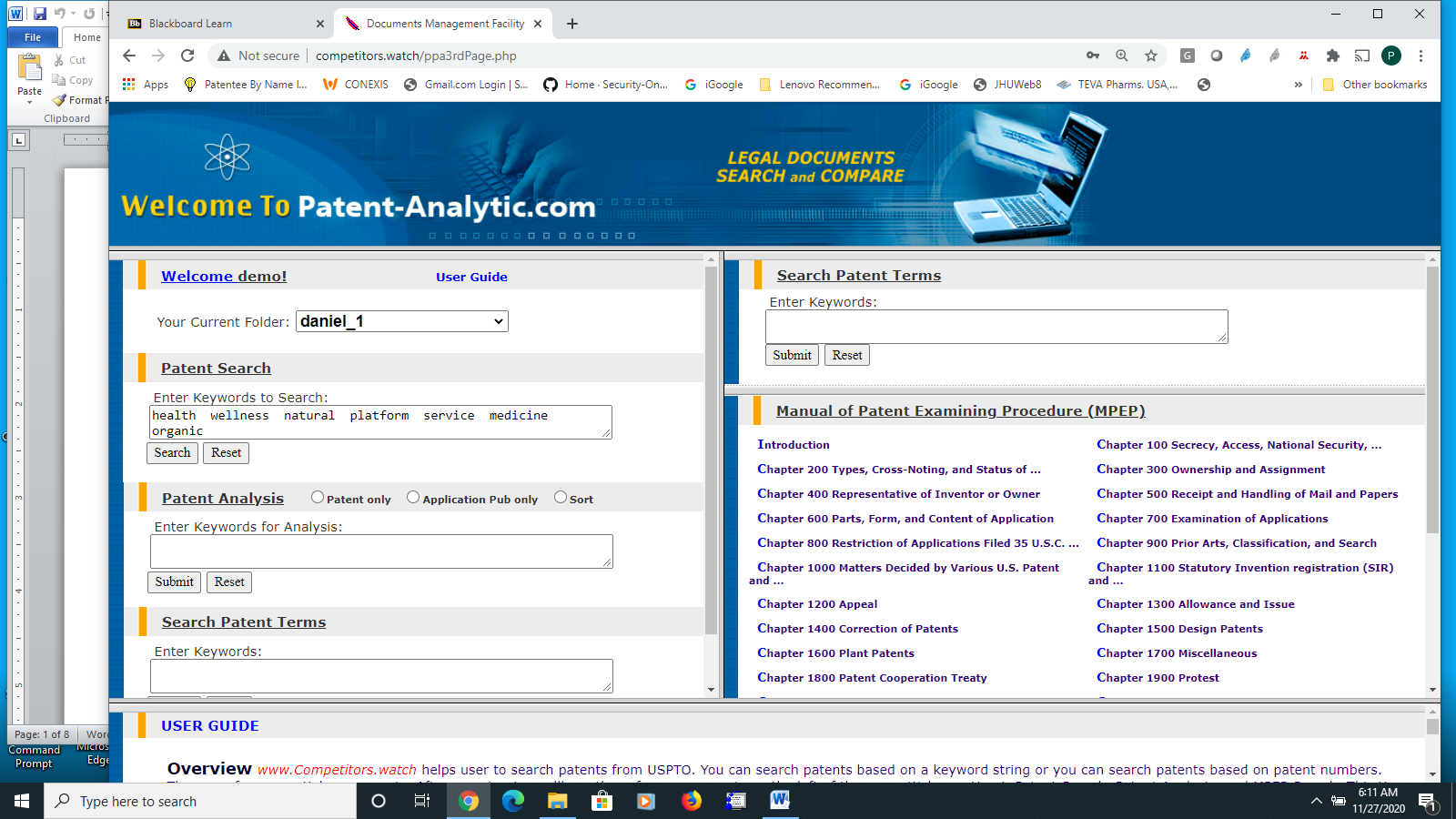 System A - Screenshot 2The system follows with displaying “user search data” while the search is going on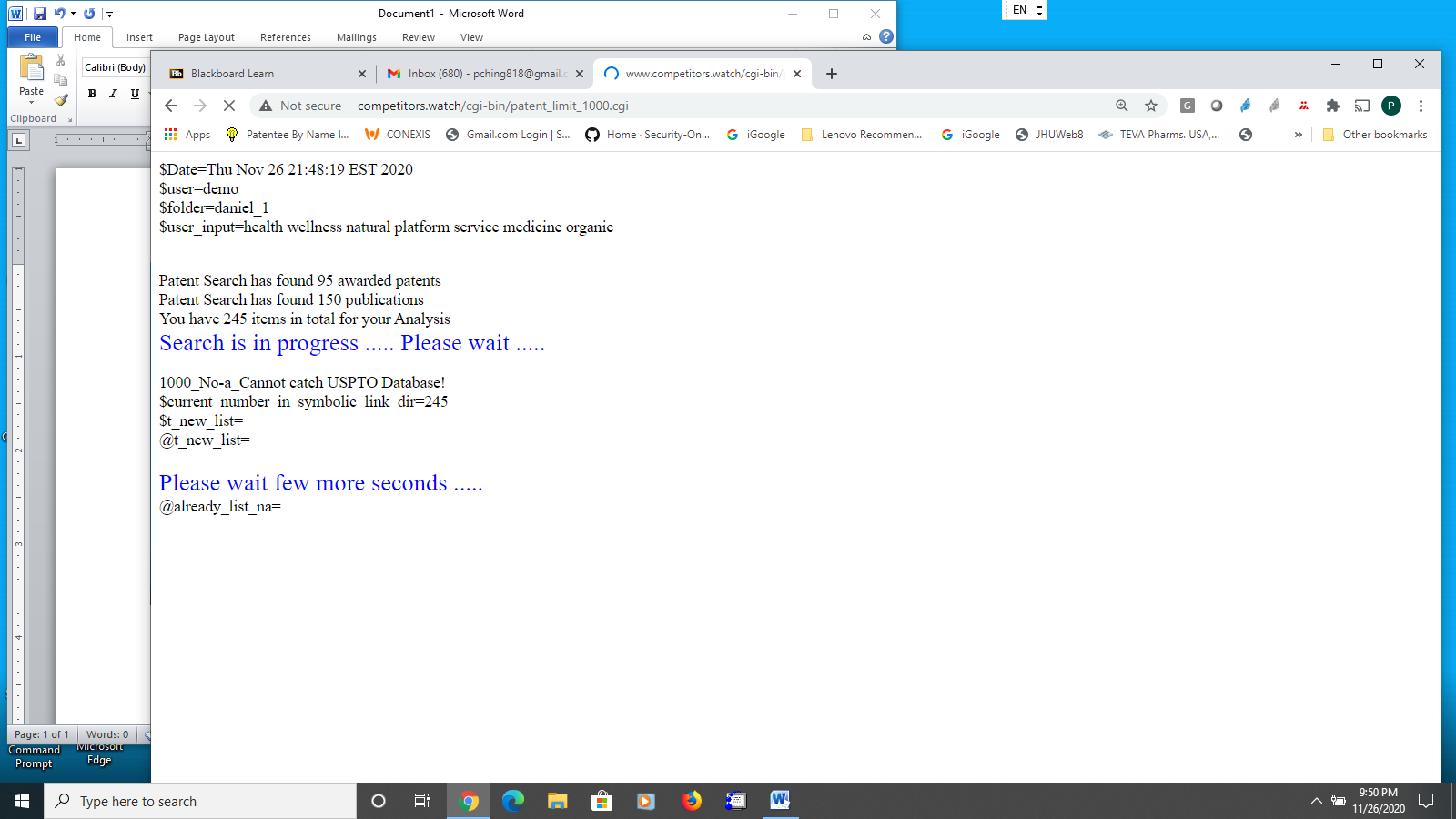 System A - Screenshot 3When the system completes the downloading of the searched patents, it pops up a confirmation window for user to click and continue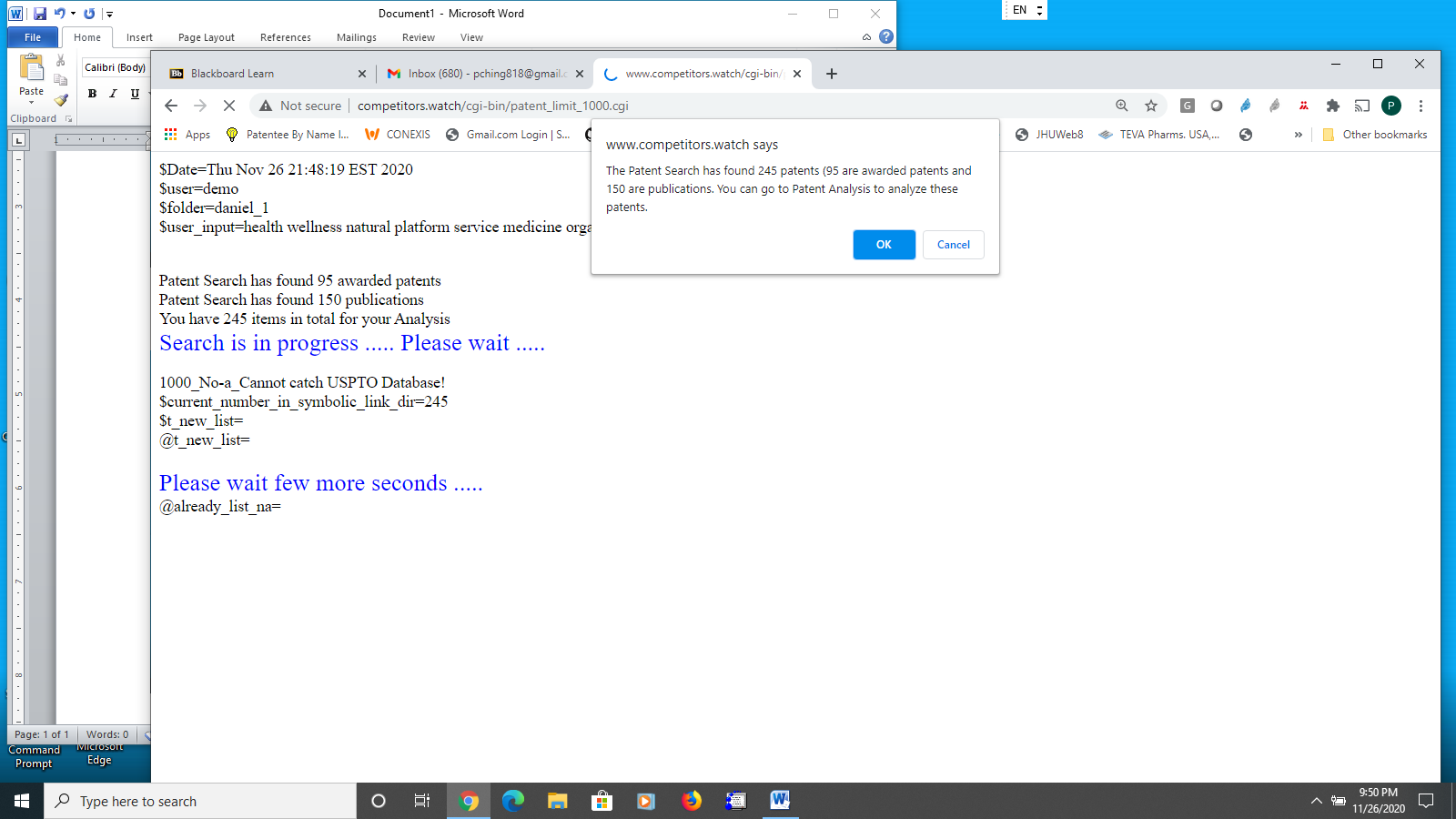 System A - Screenshot 4After user clicks OK, the system displays the Main window which allows the user to proceed and do Patent Analysis 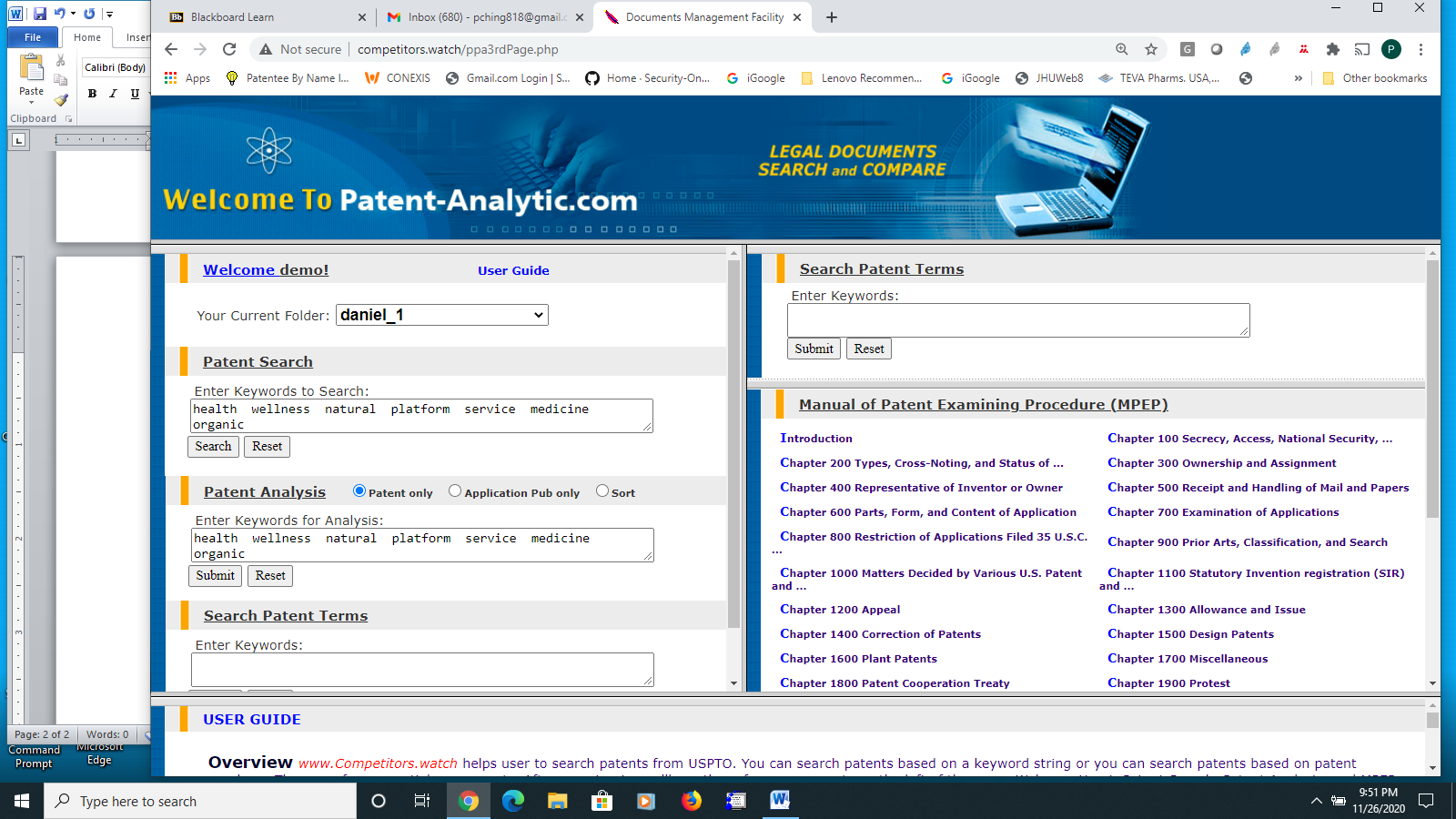 System A - Screenshot 5The system displays the list of searched patents which is the start of Patent Analysis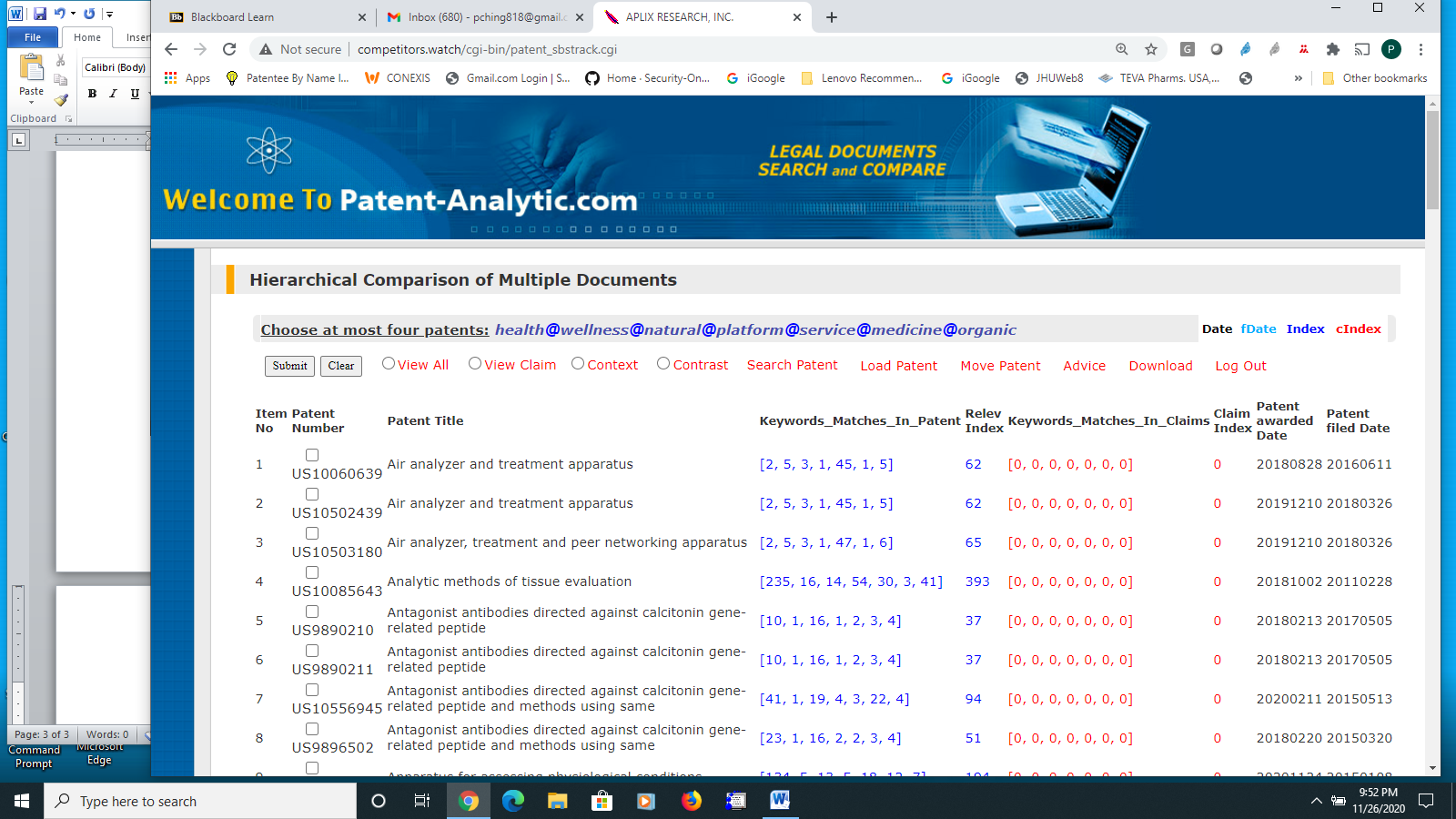 System B - Screenshot 1This is the same action as in System A – Screenshot 1. User is put to wait in the Main window while the search is going on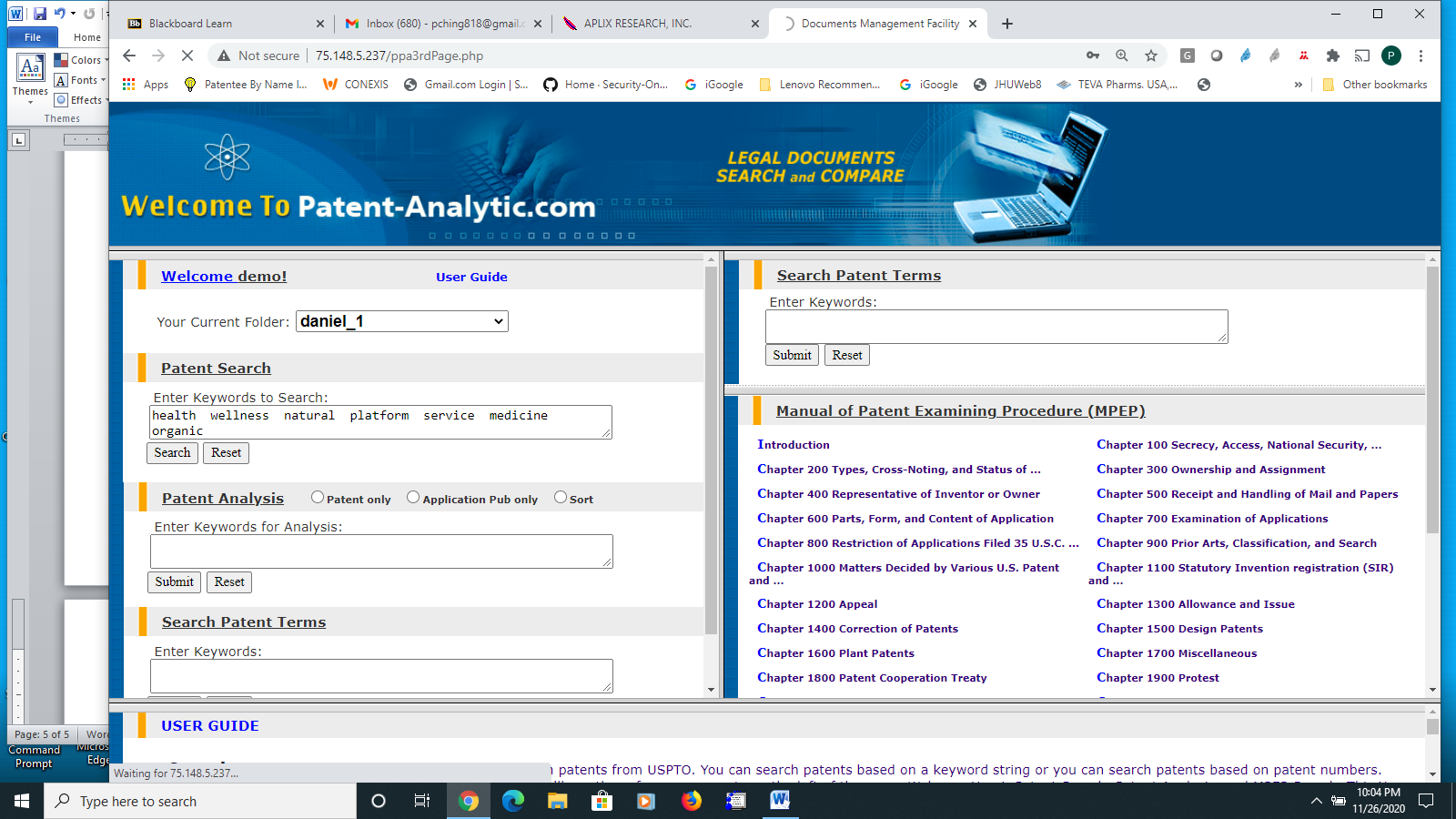 System B - Screenshot 2When the system completes the downloading of the searched patents, it pops up a confirmation window for user to click and continueNote: in this case user did not get the chance to view his “user search data”. This indicates the system did not flush out the “user search data” in time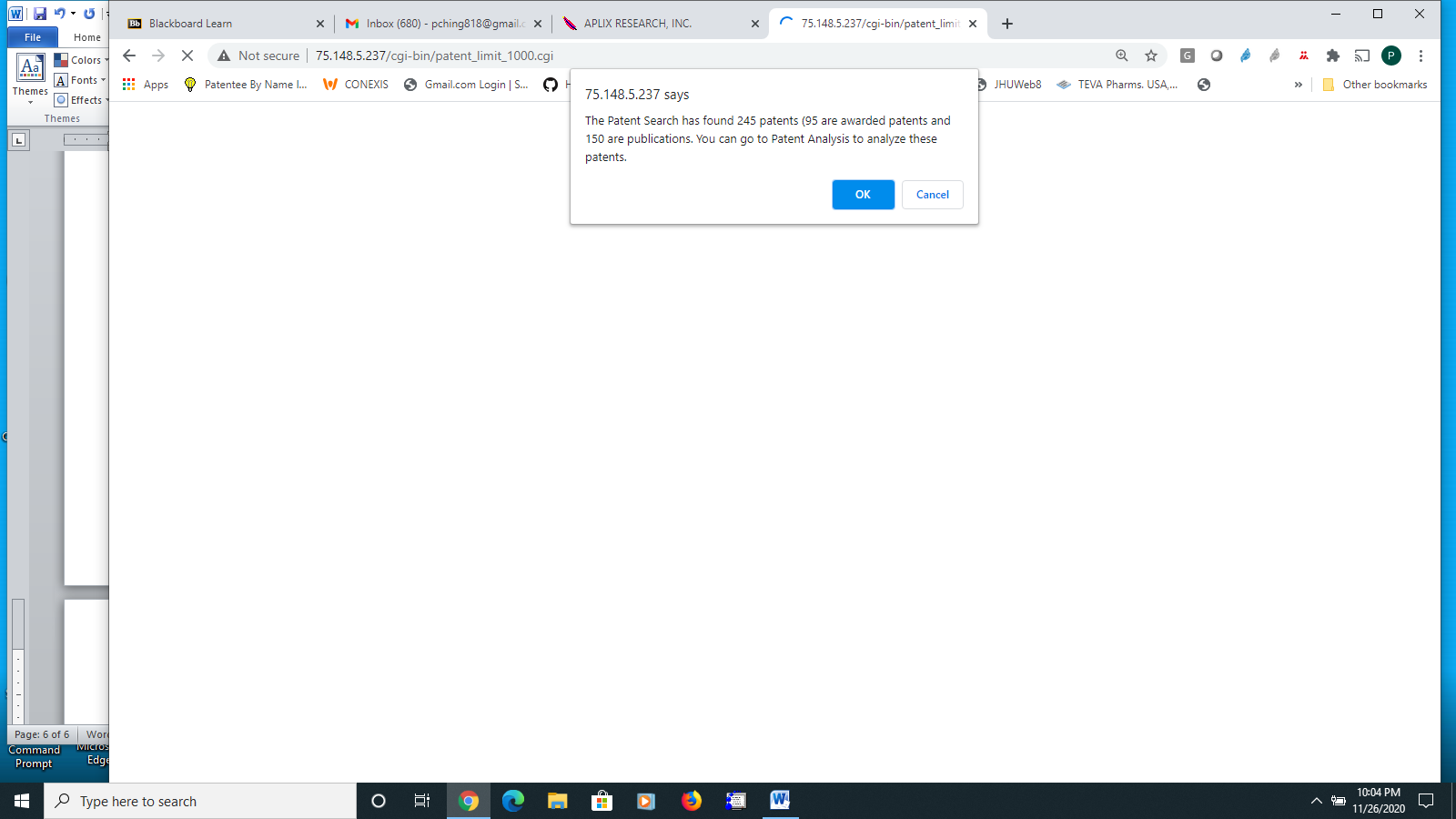 System B - Screenshot 3Note: this is the same behavior as in System A – Screenshot 4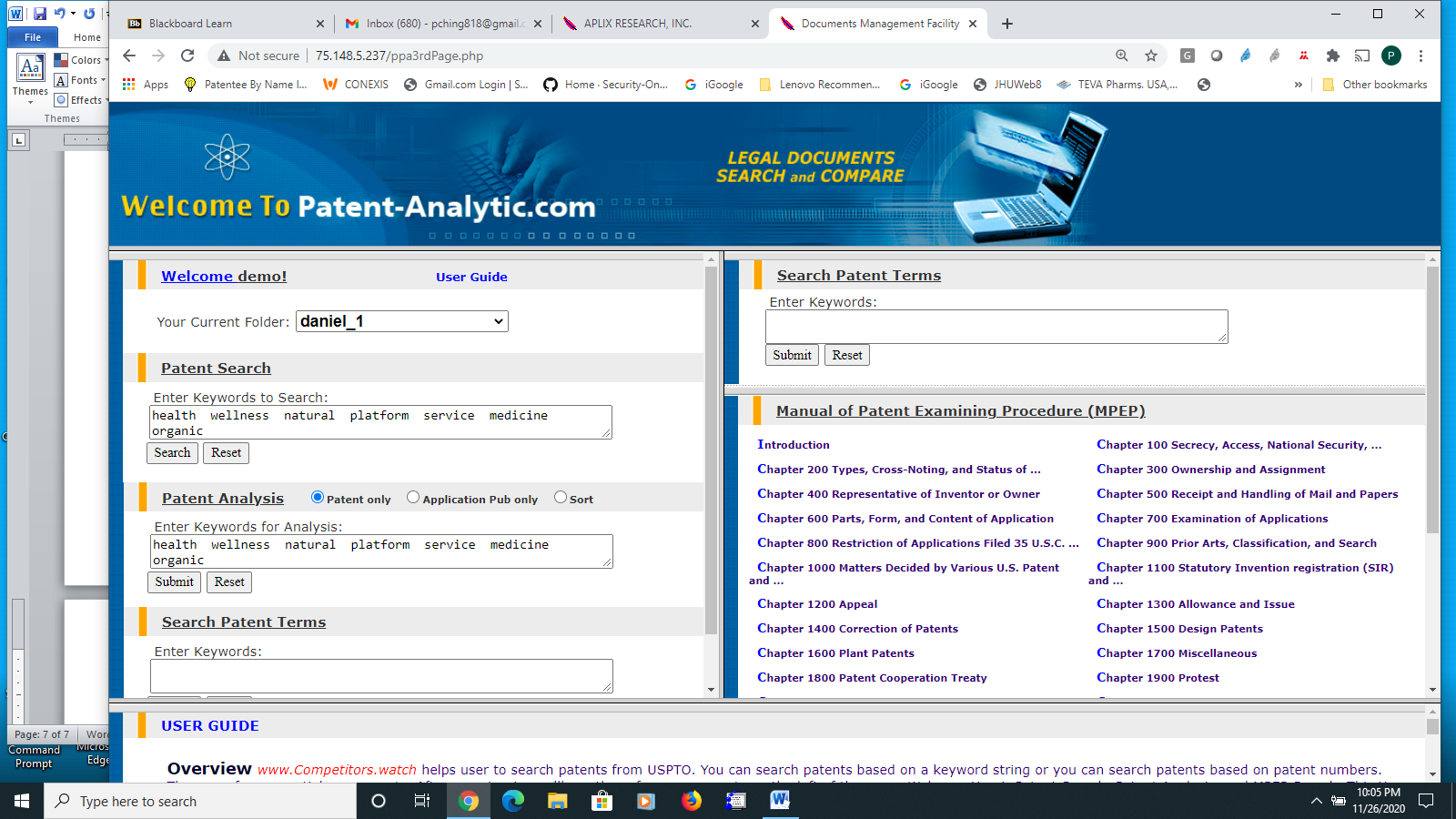 System B - Screenshot 4Note: this is the same behavior as in System A – Screenshot 5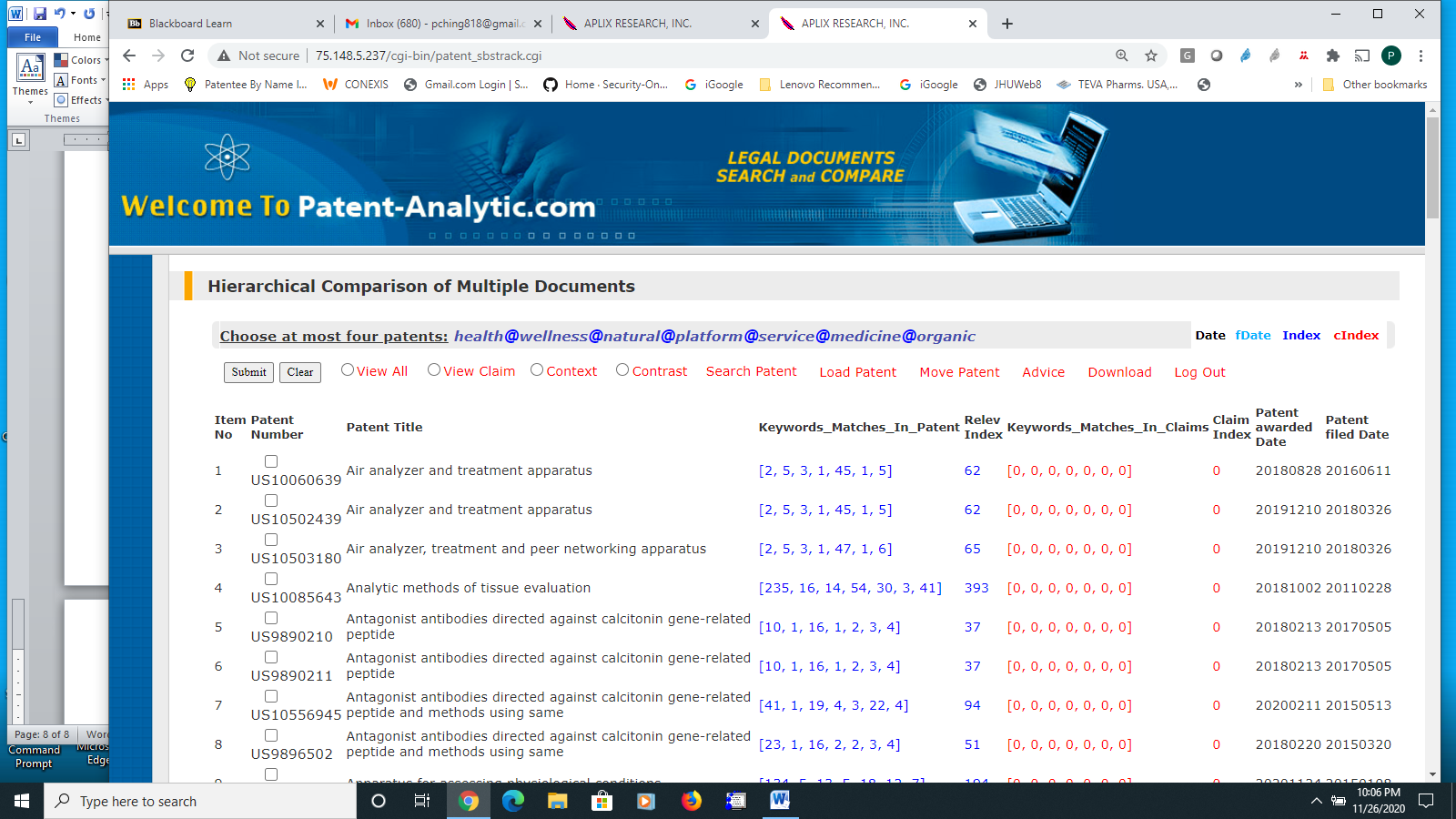 